In relation to the naming of 53 thoroughfares and public places, Susannah Mushatt Jones Avenue, Borough of Brooklyn, Horace L. Morancie Way, Borough of Brooklyn, Annie Beveridge Way, Borough of Staten Island, Pvt. Buford Brown Way, Borough of the Bronx, Yadira Arroyo Way, Borough of the Bronx, Francis “Al” Chapman Way, Borough of the Bronx, Cosmos FM Way, Borough of Queens, Jimmy Lanza Way, Borough of Queens, Nicholas J. DeMasi Way, Borough of Queens, Police Officer Christie Masone Way, Borough of Brooklyn, Dr. Dolores Beckham Way, Borough of Queens, Lenore G. Briggs Way, Borough of Brooklyn, Barbara Simmons Way, Borough of Brooklyn, Rebbetzin Chaya Mushka Schneerson, Schneerson Square, Borough of Brooklyn, Patrolman David Guttenberg Way, Borough of Brooklyn, Our Lady of Angels Way, Borough of Brooklyn, Alberto Ingravallo Way, Borough of Brooklyn, Father John J. Murray Way, Borough of Queens, Emily Warren Roebling Way, Borough of Brooklyn, Leslie Lewis Way, Borough of Brooklyn, Christine Zounek Way, Borough of Brooklyn, Woody’s Way, Borough of Manhattan, Jesus ‘Tato’ Laviera Way, Borough of Manhattan, Jacques Marchais Way, Borough of Staten Island, Thomas Coppola II Way, Borough of Staten Island, U.S. Coast Guard Way, Borough of Staten Island, The Honorable Jerome X. “Jay” O’Donovan Way, Borough of Staten Island, Retired NYPD Captain Edward D. Reuss Way, Borough of Staten Island, Cinco de Mayo Place, Borough of Brooklyn, Moises Locon and Nicholas Figueroa Way, Borough of Manhattan, Mother Cabrini Way, Borough of Manhattan, Elzina L. Dunn Brown Way, Borough of the Bronx, Sgt. Paul J. Tuozzolo Way, Borough of the Bronx, Elombe Brath Way, Borough of Manhattan, Johnnie Mae Johnson Way, Borough of Manhattan, Luz Yolanda Coca Way, Borough of Brooklyn, Tillie Tarantino Way, Borough of Brooklyn, David D. Pagan Way, Borough of Brooklyn, Walter Kelly Jr. Way, Borough of Queens, Julius Freeman Way, Borough of Queens, Ted Buczek Way, Borough of Manhattan, Dr. Norbert Sander Way, Borough of Manhattan, Mirabal Sisters Way, Borough of Manhattan, Albert and Dorothy Rose Blumberg Way, Borough of Manhattan, Mrs. Ponsie B. Hillman Way, Borough of Manhattan, Ramon J. Jimenez Corner, Borough of the Bronx, Msgr. William Smith Way, Borough of the Bronx, Alfredo Thiebaud Way, Borough of the Bronx, Bill Finger Way, Borough of the Bronx, Julio Infante Way, Borough of the Bronx, Larry Savinkin Way, Borough of Brooklyn, LEP Joseph A. Morabito Way, Borough of the Bronx, Detective Steven McDonald Way, Borough ksof Manhattan and the repeal of sections 20 and 26 of local law number 45 for the year 2017. Summary of Legislation:  The proposed law would add, through the posting of additional signs, the following new street names:Effective Date: This local law would take effect immediately.Fiscal Year In Which Full Fiscal Impact Anticipated: Fiscal 2017Fiscal Impact Statement:Impact on Revenues: There would be no impact on revenues resulting from the enactment of this legislation.Impact on Expenditures: This legislation would require the installation of 53 new street signs. Each sign costing $37.50 and the labor to install each sign costing $250, for a total cost of $287.50 each. As such, the total cost of enacting this legislation would be approximately $15,238Source of Funds To Cover Estimated Costs: General FundSource of Information: New York City Council Finance Division Estimate Prepared By: Kenneth Grace Legislative Financial Analyst Estimate Reviewed By: Chima Obichere, Unit Head        Nathan Toth, Deputy Director                                              Eric Bernstein, CounselLegislative History: This legislation will be considered by the Committee on Parks and Recreation as a Pre-Considered Intro. on May 22, 2017. Upon a successful vote by the Committee, the bill would be introduced and submitted to the full Council for a vote on May 24, 2017.                             Fiscal Impact Schedule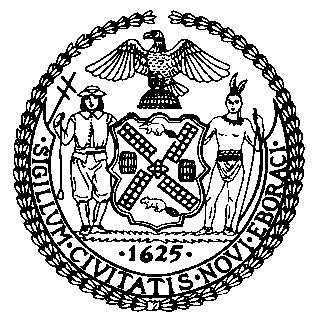 The Council of the City of New YorkFinance DivisionLatonia McKinney, DirectorFiscal Impact StatementProposed Intro. No: Pre-ConsideredCommittee:  Parks and RecreationTitle: A Local Law in relation to the naming of fifty-three thoroughfares and public places.SPONSOR (S): By The Speaker (Council Member Mark-Viverito) and Council Members Barron, Borelli, Cabrera, Constantinides, Cumbo, Deutsch, Dromm, Eugene, Gentile, Grodenchik, Levin, Matteo, Menchaca, Mendez, Palma, Perkins, Reynoso, Richards, Rodriguez, Rosenthal, Salamanca, Jr., Torres, Treyger, Vacca and Gibson.New NamePresent NameLimitsSusannah Mushatt Jones AvenueNoneAt the intersection of Vandalia Avenue and Louisiana AvenueHorace L. Morancie WayRockaway ParkwayBetween Wilmohr Street and Church AvenueAnnie Beveridge WayNoneAt the intersection of Osborne Street and Woods of Arden RoadPvt. Buford Brown WayNoneAt the intersection of East 179th Street and Morris AvenueYadira Arroyo WayNone At the intersection of Creston Avenue and East 188th StreetFrancis “Al” Chapman WayNoneAt the intersection of 29th Street and 23rd AvenueJimmy Lanza WayNoneAt the intersection of 31st Avenue and 54th StreetNicholas J. DeMasi WayNoneAt the intersection of 77th Street and 21st AvenuePolice Officer Christie Masone WayWashington AvenueBetween Myrtle Avenue and Willoughby AvenueDr. Dolores Beckham Way80th StreetBetween 34th Avenue and Northern BoulevardLenore G. Briggs WayNoneAt the intersection of Rutland Road and Rogers AvenueBarbara Simmons WayNoneAt the intersection of Lefferts Avenue and Kingston AvenueRebbetzin Chaya Mushka Schneerson, Schneerson SquareLefferts AvenueBetween Brooklyn Avenue and New York AvenuePatrolman David Guttenberg WayNoneAt the intersection of 86th Street and 7th AvenueOur Lady of Angels WayNoneAt the southwest corner of 4th Avenue and 73rd StreetAlberto Ingravallo WayNoneAt the northeast corner of Bay Ridge Parkway and 18th AvenueFather John J. Murray WayNoneAt the northeast corner of Union Turnpike and Bell BoulevardEmily Warren Roebling WayColumbia HeightsBetween Pineapple Street and Orange StreetLeslie Lewis WayWyckoff StreetBetween Bond Street and Nevins StreetChristine Zounek WayMilton StreetBetween Franklin Street and Manhattan AvenueWoody’s WayNoneAt the southwest corner of 118th Street and Park AvenueJesus ‘Tato’ Laviera WayNoneAt the intersection of East 123rd Street and Second AvenueJacques Marchais WayNoneAt the intersection of Lighthouse Avenue and Windsor AvenueThomas Coppola II WayNoneAt the intersection of Cotter Avenue and Royal Oak RoadU.S. Coast Guard WayNoneAt the intersection of School Road and Bay StreetThe Honorable Jerome X. “Jay” O’Donovan WayNoneAt the intersection of Rochelle Street and Dalemere RoadRetired NYPD Captain Edward D. Reuss WayNoneAt the intersection of Jefferson Street and Seaview AvenueCinco de Mayo Place5th AvenueBetween 43rd Street and 42nd StreetMoises Locon and Nicholas Figueroa WayNoneAt the northwest corner of East 7th Street and Second AvenueMother Cabrini WayEast 19th StreetBetween Second Avenue and Third AvenueElzina L. Dunn Brown WayNoneAt the intersection of Thieriot Avenue and Randall AvenueSgt. Paul J. Tuozzolo WayPurdy StreetBetween Metropolitan Avenue and St. Raymond’s AvenueElombe Brath WayNoneAt the southwest corner of Adam Clayton Powell Jr. Boulevard and 125th StreetJohnnie Mae Johnson WayNoneAt the northwest corner of 130th Street and Lexington AvenueLuz Yolanda Coca WayNoneAt the intersection of Suydam Street and Wilson AvenueTillie Tarantino WayNoneAt the intersection of Conselyea Street and Leonard StreetDavid D. Pagan WayNoneAt the intersection of South 4th Street and Roebling StreetWalter Kelly Jr. WayNoneAt the intersection of 132nd Avenue and Farmers BoulevardJulius Freeman WayNoneAt the intersection of 191st Street and Nashville BoulevardTed Buczek WayNoneAt the intersection of Fort George Avenue and Audubon AvenueDr. Norbert Sander Way168th StreetBetween Broadway and Fort Washington AvenueMirabal Sisters WayNoneAt the intersection of 168th Street and AmsterdamAlbert and Dorothy Rose Blumberg WayNoneAt the intersection of 168th Street and St. Nicholas AvenueMrs. Ponsie B. Hillman WayNoneAt the northwest corner of Col Avenue and West 71st StreetRamon J. Jimenez CornerEast 149th StreetBetween Walton Avenue and the Grand ConcourseMsgr. William Smith WayBeck StreetBetween Intervale Avenue and Tiffany StreetAlfredo Thiebaud WaySt. Ann’s AvenueBetween 159th Street and 161st StreetBill Finger Way192nd StreetBetween Grand Concourse and Valentine AvenueJulio Infante WayEast 181st StreetBetween Ryer and Valentine AvenueLarry Savinkin WayNoneAt the intersection of Brighton Beach Avenue and Coney Island AvenueLEP Joseph A. Morabito WayLaconia AvenueBetween Stell Place and Waring AvenueDetective Steven McDonald WayNoneAt the 85th Street Transverse, Central ParkEffective FY17FY SucceedingEffective FY18Full FiscalImpact FY17Revenues $0$0$0Expenditures $15,238$0$15,238Net$15,238$0$15,238New NameNumber of SignsCostInstallation (street signs only)Total CostSusannah Mushatt Jones Avenue137.5250287.50Horace L. Morancie Way137.5250287.50Annie Beveridge Way 137.5250287.50Pvt. Buford Brown Way 137.5250287.50Yadira Arroyo Way 137.5250287.50Francis “Al” Chapman Way 137.5250287.50Cosmos FM Way 137.5250287.50Jimmy Lanza Way 137.5250287.50Nicholas J. DeMasi Way 137.5250287.50Police Officer Christie Masone Way 137.5250287.50Dr. Dolores Beckham Way 137.5250287.50Lenore G. Briggs Way 137.5250287.50Barbara Simmons Way 137.5250287.50Rebbetzin Chaya Mushka Schneerson, Schneerson Square 137.5250287.50Patrolman David Guttenberg Way 137.5250287.50Our Lady of Angels Way 137.5250287.50Alberto Ingravallo Way 137.5250287.50Father John J. Murray Way 137.5250287.50Emily Warren Roebling Way 137.5250287.50Leslie Lewis Way 137.5250287.50Christine Zounek Way 137.5250287.50Woody’s Way 137.5250287.50Jesus ‘Tato’ Laviera Way 137.5250287.50Jacques Marchais Way 137.5250287.50Thomas Coppola II Way 137.5250287.50U.S. Coast Guard Way 137.5250287.50The Honorable Jerome X. “Jay” O’Donovan Way 137.5250287.50Retired NYPD Captain Edward D. Reuss Way 137.5250287.50Cinco de Mayo Place 137.5250287.50Moises Locon and Nicholas Figueroa Way 137.5250287.50Mother Cabrini Way 137.5250287.50Elzina L. Dunn Brown Way 137.5250287.50Sgt. Paul J. Tuozzolo Way 137.5250287.50Elombe Brath Way 137.5250287.50Johnnie Mae Johnson Way 137.5250287.50Luz Yolanda Coca Way 137.5250287.50Tillie Tarantino Way 137.5250287.50David D. Pagan Way 137.5250287.50Walter Kelly Jr. Way 137.5250287.50Julius Freeman Way 137.5250287.50Ted Buczek Way137.5250287.50Dr. Norbert Sander Way137.5250287.50Mirabal Sisters Way137.5250287.50Albert and Dorothy Rose Blumberg Way137.5250287.50Mrs. Ponsie B. Hillman Way137.5250287.50Ramon J. Jimenez Corner137.5250287.50Msgr. William Smith Way137.5250287.50Alfredo Thiebaud Way137.5250287.50Bill Finger Way137.5250287.50Julio Infante Way137.5250287.50Larry Savinkin Way137.5250287.50LEP Joseph A. Morabito Way137.5250287.50Detective Steven McDonald Way137.5250287.50TOTAL53$1,988$13,250$15,238